Turf & Landscape Management: Associate in Science – Non-TransferAlmost every community in Southern California has at least one golf course. Keeping “greens” green and fairways “playable” takes as much skill as the golfers who play on them. These skills are particularly important given the challenging environmental conditions and state and federal laws governing these endeavors in Southern California. Please see a Pathways Counselor: Create an education plan customized to meet your needs.  Contact a CounselorTransfer Majors/Award FocusTurf & Landscape Management, A.S. Turf & Landscape Management Certificate, Focus: Golf & Grounds, Irrigation Technician, Landscaping OperationGE Pattern/UnitsGE Pattern: Option ATotal Units: 60Program maps indicate the major coursework and recommended general education courses to fulfill your degree in 2 years (approximately 15 units/semester or 30 units/year). Some of the courses listed may be substituted by another course.  Please view these options in the official course catalog.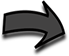 Semester 1												16 UnitsSemester 2												16 UnitsCareer OptionsFirst-Line Supervisors of Landscaping, Lawn Services & Groundskeeping (C, A, B)Landscaping & Groundskeeping Workers (C, B)Find more careers: msjc.emsicc.comRequired Education: SM: some college; C: Certificate; A: Associate, B: Bachelor’s, M: Master’s; D: DoctorateFinancial AidFinancial aid is determined by the number of credit hours you take in a semester.  Maximize your financial aid by taking 12-15 units per semester.Semester 3												15 UnitsSemester 4												13 UnitsNotes:Recommend start in summer before.Work ExperienceSign up for a special project or internship opportunity.  Gain work experience and earn credits.COURSETITLEUNITENGL-101College Composition 4HORT-501Horticulture Science 3MATH-140Introduction to Statistics3COMM-103Interpersonal Communication3GUID-116Integrative Career/Life Planning3COURSETITLEUNITHORT-502Introduction to Turfgrass Management 3HORT-504Soil Science and Management 3BIOL-144Plant Biology4PS-101Introduction to American Government and Politics3COMM-108Intercultural Communication3COURSETITLEUNITHORT-503Advanced Turfgrass Management (formerly HORT-103)3HORT-505Golf Course/Landscape Irrigation (formerly HORT-105)3GEOG-111Geography of California3HORT-507Arboriculture (formerly HORT-107)3HORT-109Landscape Design3COURSETITLEUNITHORT-506Pesticide Law & Regulations - Turf & Landscape (formerly HORT-106)3SPAN-101Elementary Spanish I4MGT-500Introduction to Management (formerly MGT-103)3HORT-510Laws and Regulations, an Integrated Pest Management Approach (formerly HORT-110)3